PRESBYTERIANS SUPPORTING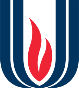      CHRISTIAN EDUCATIONUnion Presbyterian Seminary	 CRE Cohort Participant ApplicationFull Name:  _______________________________________________________ Date: _______________	       Last					First			M.I.Address:  _____________________________________________________________________________		     Street Address								                  Apartment/Unit #	   _____________________________________________________________________________	    City									State		Zip Code	   _____________________________________________________________________________	    Phone						Email AddressCurrent Place of Service with Location:  _____________________________________________________Presbytery:  ___________________________________________________________________________How long have you been serving as a Commissioned Ruling Elder?  __________________________________________________________________________________Have you participated in a PSCE. Christian Educator or CRE cohort?    Yes      No          If you have participated, which cohort/year?__________________________________________________________________________________Describe your experience of being a CRE; what have been the joys and challenges for you in this ministry?Describe your interest in being part of a CRE cohort:                     DeWhich of these times would work for you to meet? (check as many as apply):_____ morning		_____ afternoon 	_____ evening		_____ any of these work for me(Remember that this is only once a month)                                                                     Reference your experience and Please list a professional reference:1.  Full Name: _______________________________________________ Relationship: _______________Address: ___________________________________________________ Phone: ____________________Email address: ______________________________________________________________________________________________________________________________________________________________Commitment StatementI certify that my answers are true and complete to the best of my knowledge.Your attendance and participation is important to the cohort model of this program.  While there may be emergencies that will impact attendance, it is expected that notification to the group facilitator be provided in advance of an absence.  Further, as consistent attendance is expected of all participants, we reserve the right to remove participants from the program and discontinue stipend distributions should attendance become inconsistent.Signature:  ____________________________________________________ Date: __________________Return the application electronically by November 30, 2022, to:Marilyn Johnsmarilynjohns2@gmail.com